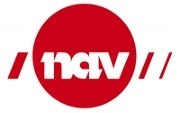 Referat fra møte regionalt brukerutvalg Gjøvik, Toten, Land og Hadeland23.10.2019 kl. 12.30 – 15.00 på NAV GjøvikTilstede 	Ellen Strande			FFO Oppland		Elin Anita Lund		Mental Helse		Camilla Eide			Kreftforeningen		Johanna Eike (vara)		Internasjonalt råd		Torkell Aass			NHO, Nammo		Finn Erik Lystad		leder NAV Søndre LandReidun Karlsen			leder NAV GjøvikForfall:		Hilde Kristin Holtesmo		KS		Nora Aase Urnes		Ungdomsråd		Mehdi Kazim			UngdomsrådShada Al Sayegh		Internasjonalt råd Ingjerd Thon Hagaseth		HINN / NAV (forsker)Grete Halvorsen		HINN (forsker)TEMA for møtet:«Spesielt tilpasset innsats» og Arbeidsavklaringspenger.Saker:16/19	Dagens agenda og referat fra 28.05.2019 godkjent.17/19	Informasjon om brukergruppen «Spesielt tilpasset innsats» og Arbeidavklaringspenger.Finn Erik presenterte hvordan og hvorfor NAV skiller på innsatsbehovet til brukere. Dette tydeliggjør at det for NAV-veileder er avgjørende å starte med gode behovsvurderinger, for deretter å kunne gi brukere riktig oppfølging og ytelse. Spesielt tilpasset innsats innebærer oppfølging over tid, med muligheter for bruk av ulike tiltak for kvalifisering, avklaring og oppfølging. I mange tilfeller er også denne gruppa aktuelle for arbeidsavklaringspenger dersom den nedsatte arbeidsevnen er minst 50% og skyldes helserelaterte forhold. Presentasjonen som ble benyttet i møtet ligger vedlagt.18/19   Informasjon om NAV Innlandets brukerutvalg (informasjon fra Håkon Wiig)Håkon Wiig var forespurt om å komme i møtet, men hadde ikke anledning. Deler av hans presentasjon ble gjennomgått, for å vise hvordan Brukerutvalget i NAV Innlandet har valgt å jobbe bl.a med enkeltsaker for fange opp forbedringsområder på systemnivå. Håkon Wiig kan forespørres om å komme i møtet på et senere tidspunkt.19/19   Caser – diskusjonDet var ikke sendt inn case i forkant av møtet, men i drøftinger og refleksjoner undervegs i møtet kom det opp flere interessante refleksjoner, erfaringer og problemstillinger. Det kan være aktuelt å ta enkelte av dem grundigere i senere møter, og noe kan NAV allerede nå ta med inn i eget utviklingsarbeid:Parallelle løp med behandling og arbeidsrettede tiltak er en utfordring. Må jobbe med både holdninger og kunnskap i ulike settinger. (NAV, brukerorganisasjoner, pårørende, psykiatrien, samarbeidspartnere, leger osv.)Viktig å se antall personer på arbeidsavklaringspenger i sammenheng med antall personer på uføretrygdBrukerrådet slutter opp om NAVs prioritering av unge brukere, for å legge forholdene til rette for at de skal tilbake til utdanning eller over i jobbArbeidsavklaringspenger – sett fra arbeidsgivers ståsted. I enkelte saker der det er snakk om å jobbe en større stillingsandel (f.eks 70%) oppleves det manglende fleksibilitet. Dette gjør det vanskelig å motivere arbeidstaker for å øke % i jobb, fordi det kan gi negativt økonomisk utslag.AVKLARING FRA NAV:NAV kan gi bruker et vedtak om ett år med inntil 80% jobb uten at de mister AAP. Over 80% stopper AAP.Fra nav.no:Hvis du arbeider inntil 60 prosent eller mindre, vil du få utbetalt reduserte arbeidsavklaringspenger.Dersom du arbeider mer enn 60 prosent i løpet av en meldekortperiode, vil AAP, inkludert barnetillegg, falle helt bort for den aktuelle meldekort-perioden. Hver meldeperiode er 14 dager.Dersom du er nær målet om å komme tilbake i fullt arbeid, kan du etter avtale med NAV jobbe inntil 80 % før arbeidsavklaringspengene faller helt bort. Dette kan du gjøre i inntil ett år. Det kan bare gis én periode med AAP under opptrapping i jobb selv om denne er kortere enn 12 månederBrukerrådet påpeker at det stilles store krav til NAV veileders kompetanseBrukerrådet hadde en god og reflektert diskusjon knyttet til sikkerheten i NAV Gjøviks publikumsmottak, og hvordan det oppfattes og oppleves at det er vekter tilstede i lokalene.20/19	EventueltReidun orienterte om at NAV Gjøvik har fått innvilget prosjektmidler fra Helsedirektoratet for å starte opp IPS (individuell jobbstøtte). Dette er et tiltak der jobbspesialister jobber etter metoden Supported Employment i tett samhandling med behandlere i psykisk helsetjeneste. De som kan henvises til IPS-tiltaket er personer som er i behandling på DPS eller i kommunen for psykiske lidelser, OG som ønsker å jobbe. Det samarbeides med næringslivet for å finne ordinære jobber og ved å matche riktig arbeidssøker med riktig arbeidsgiver viser erfaringer bl.a fra Hadeland at det er store muligheter for ordinært lønnede stillinger. Stillingsprosenten varierer på bakgrunn av den enkelte arbeidssøkers ønske og kapasitet. Brukerutvalgets umiddelbare tilbakemeldinger etter møtet var at det oppleves hensiktsmessig å legge opp til drøftinger på tema og case.Neste møte er tema Barn og Unge. Forslag til case (enkeltsaker som kan belyse systemutfordringer) sendes Reidun eller Finn Erik fortløpende. Møtedato: 